Erasmus +   Smart schools for smart age Lesson 1   RELIGION IN BULGARIA


Class 8

Topic: The main religion in Bulgaria.

Objectives:
- Introduction to the main religion of Bulgaria
- Showing the history of Christianity
- Explain the main characteristics and the main Christian holidays
Resources:- computer with internet access- multimedia projectorLesson source:https://prezi.com/view/VH8TSJLK0PhuhxFcSd7f/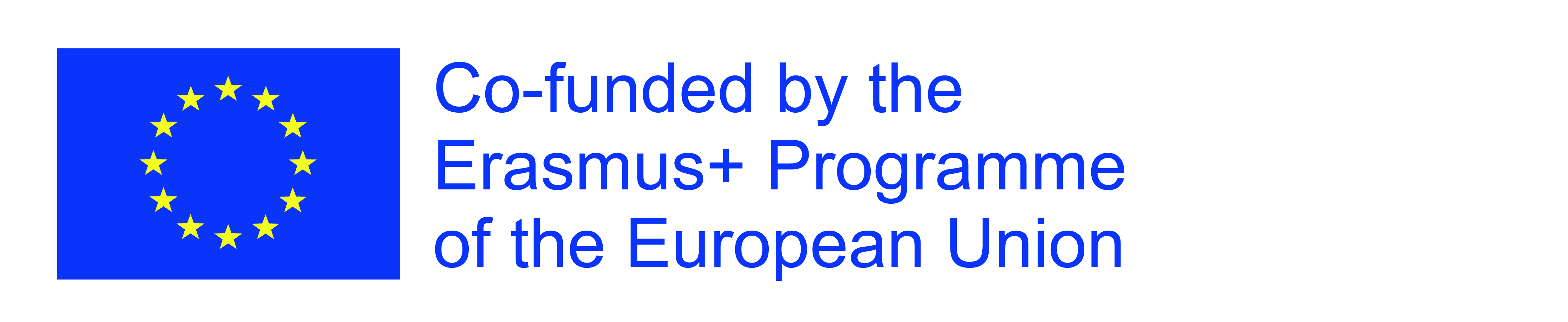 Sports school G. S. RakovskiDobrich, Bulgaria Lesson 1-  Religion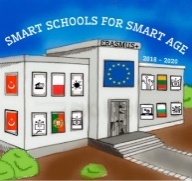 